Минобрнауки РоссииБузулукский гуманитарно-технологический институт (филиал)федерального государственного бюджетного образовательного учреждениявысшего образования Оренбургский государственный университет»Кафедра общепрофессиональных и технических дисциплинФондоценочных средствпо дисциплине «Б.1.Д.В.4 Электронные системы транспортных и транспортно-технологических машин нефтегазовой отрасли»Уровень высшего образованияБАКАЛАВРИАТНаправление подготовки23.03.03 Эксплуатация транспортно-технологических машин и комплексов(код и наименование направления подготовки)Сервис транспортных и технологических машин и оборудования (нефтегазодобыча)(наименование направленности (профиля) образовательной программы)КвалификациябакалаврФормы обучениязаочнаяГод набора 2021Фонд оценочных средств предназначен для контроля знаний обучающихся направления 23.03.03 – Эксплуатация транспортно-технологических машин и комплексов по дисциплине Электронные системы транспортных и транспортно-технологических машин нефтегазовой отрасли.Фонд оценочных средств является приложением к рабочей программе по дисциплине Электронные системы транспортных и транспортно-технологических машин нефтегазовой отрасли.Фонд оценочных средств рассмотрен и утвержден на заседании кафедрыобщепрофессиональных и технических дисциплин	         наименование кафедрыпротокол № ________ от "____" __________ .Декан строительно-технологического факультета                  	И.В. Завьялова	         наименование факультета                                                                  подпись                                    расшифровка подписиИсполнитель:Доцент                                                                                      	М.А. Вильданова	                                         должность                                                           подпись                                    расшифровка подписи Раздел 1 Перечень компетенций, с указанием этапов их формирования в процессе освоения дисциплиныРаздел 2 Типовые контрольные задания и иные материалы, необходимые для оценки планируемых результатов обучения по дисциплине (оценочные средства). Описание показателей и критериев оценивания компетенций, описание шкал оцениванияБлок АА.0 Фонд тестовых заданий по дисциплинеВведение1. Какое номинальное напряжение установлено для системы электрооборудования автомобиля ВАЗ или ГАЗ:1.	12 В.2.	24 В.3.	28 В.2. Какой ток должен проходить через обмотку возбуждения генератора, не более:1.	3-7 А.2.	10-15 А.3.	100-150 А.3. Какие функции выполняет ЭБУ:1.	Следит за работой датчиков.2.	Следит за работой исполнительных устройств.3.	Управляет работой двигателя, по средствам исполнительных устройств.	4. Какое бортовое напряжение используется в автомобиле:	1. 	Постоянное.	2. 	Переменное.	5. Какой полюс АКБ подсоединяется к кузову автомобиля:	1. 	Только положительный.2. 	Только отрицательный.6. Автомобильное электрооборудование включает системы и устройства:1 Электроснабжение2 Электростартерного пуска двигателя внутреннего сгорания3 Освещения, световой и звуковой сигнализации4 Рулевой механизм7. Изделия электрооборудования выпускаются в климатических исполнениях:1 Для умеренного климата2 Для холодного климата3 Для экваториального климата4 Тропического исполнения8. Номинальные параметры изделий автомобильного электрооборудования устанавливаются при климатических условиях:1 Температура окружающего воздуха 40±10ºС2 Атмосферное давление 630-800 мм рт. ст.3 Влажность 95%9. Значение номинального напряжения потребителей электроэнергии:1 6, 12, 24 В2 5, 10, 25 В3 8, 12, 28 В10. Маркировка изделий электрооборудования:1 Генератор – хххх.37012 Аккумуляторная батарея – хххх. 37033 Стартер – хххх.3706Катушка зажигания – хххх.370511. В систему электроснабжения входят:1 Генераторная установка2 Аккумуляторная батарея3 ЭлектростартерСвечи зажигания12. В систему электростартерного пуска входят:1 Аккумуляторная батарея2 Прерыватель-распределитель3 ЭлектростартерРеле управления13. В систему зажигания входят:1 Катушка зажигания2 Фары головного освещения3 Свечи зажигания4 Устройства для облегчения пускаТранзисторный коммутатор14. Система освещения объединяет:1 Осветительные приборы2 Светосигнальные фонари3 Сигнальные (контрольные) лампыТахометр15. Система информации и контроля включает в себя:1 Боковые повторители указателей поворота2 Датчики и указатели давления3 СпидометрТахометр16. Электропривод используется в системах:1 Стеклоочистки2 Спидометрах3 Предпусковых подогревателях двигателяБлокировки дверей2. Электронные системы управления ДВС1. Для чего служит аккумуляторная батарея:1.	Для питания электрическим током стартера и всех потребителей при неработающем генераторе.2.	Для питания потребителей совместно с генератором, когда потребляемая сила тока превышает максимально допустимую для генератора.3.	Оба ответа правильные.2. Какой уровень электролита должен быть установлен в аккумуляторной батарее:1.	На 10 мм ниже пластин.2.	На 10 мм выше пластин.3. Техник А сказал, что напряжение на выводах ненагруженной аккумуляторной батареи должно быть не менее 12,4 В для нормальной работы стартера. Если это не так, перед проведением диагностики электронных компонентов аккумулятор следует дозарядить.Техник Б сказал, что большинство электрических и электронных систем автомобиля требуют для нормальной работы чтобы напряжение в бортовой сети было не менее 10 В. При более низком напряжении выполнить последовательность диагностических операций не удается.Кто из них прав:1.	Только А.2.	Только Б.3.	Оба правы.4.	Оба не правы.4. Какой процесс происходит при зарядке аккумулятора:1.	Преобразование электрической энергии в химическую.2.	Преобразование химической энергии в электрическую.3.	Преобразование химической энергии в тепловую.5. Какой процесс происходит при разрядке аккумулятора:1.	Преобразование электрической энергии в химическую.2.	Преобразование химической энергии в тепловую.3.	Преобразование химической энергии в электрическую.6. От какого параметра зависит разрядная ёмкость аккумулятора:1.	От количества пластин в аккумуляторе.2.	От силы разрядного тока.3.	От температуры электролита.4.	От всех перечисленных выше параметров.7. Какие аккумуляторные батареи в основном применяются в системах электрооборудования автомобиля:1.	Щелочные железоникелевые.2.	Щелочные свинцовокадмиевые.3.	Кислотные свинцовые.4.	Кислотные кадмиевые.8. Какой из перечисленных факторов не может вызвать разряд аккумуляторной батарей при эксплуатации автомобиля:1.	Проскальзывание ремня привода генератора.2.	Неисправность генератора.3.	Короткое замыкание между пластинами батареи.4.	Повышенный уровень электролита.9. По какой причине на поверхности аккумуляторной батареи появляется электролит:1.	Кипение электролита вследствие очень высокого напряжения генератора.2.	Короткое замыкание между пластинами.3.	Чрезмерное загрязнение поверхности батареи.10. Какая маркировка соответствует аккумуляторной батареи, состоящей из шести стандартных аккумуляторов стартерного типа и  номинальной емкости 55 А/ч:1.	6СТ-55.2.	6АК-55.3.	8СА-155.11. Какая маркировка по системе DIN соответствует аккумуляторной батареи зарубежного производства номинальным напряжением 12В, емкостью 55 А/ч:1.	65548.2.	55548.3.	5654812. Какая аккумуляторная батарея зарубежного производства соответствует батарее отечественного производства 6СТ-55:1.	65548.2.	56548.3.	55548.13. Каким прибором проверяется плотность электролита в аккумуляторных батареях:1.	Ареометром.2.	Нагрузочной вилкой.3.	Амперметром.14. При измерении плотности электролита температура электролита должна находиться в пределах:1.	30-40 °С.2.	20-30 °С.3.	15-20 °С.15. Какому значению должна соответствовать плотность электролита в полностью заряженной аккумуляторной батарее:1.	1,20 г/см3.2.	1,24 г/см3.3.	1,28 г/см3.16. О чем свидетельствует зеленый индикатор на аккумуляторной батарее:1.	О том, что необходима зарядка.2.	О том, что аккумуляторная батарея заряжена.3.	О том, что аккумуляторную батарею понадобится скоро зарядить.17. Как связана температура замерзания электролита в аккумуляторной батарее и степень её разреженности:1.	Чем выше степень заряженности аккумуляторной батареи, тем ниже температура замерзания электролита.2.	Чем ниже степень заряженности аккумуляторной батареи, тем ниже температура замерзания электролита.3.	Между температурой замерзания электролита и степенью заряженности аккумуляторной батареи нет связи.18. Зарядный ток от ёмкость аккумуляторной батареи должен составлять:1.	50%.2.	70%.3.	10%.19. Во время зарядки температура электролита не должна превышать:1.	+55 °С.2.	+85 °С.3.	+15 °С.20. Допустимая разность плотности электролита между секциями аккумуляторной батарей должна быть не более:1.	0,10 г/см3.2.	0,02 г/см3.3.	0,08 г/см3.21. При проверке АКБ нагрузочной вилкой напряжение должно снизиться не более, чем на :1.	3 В.2.	5 В.3.	7 В.22. Допустимая разность напряжений между секциями АКБ должна быть не более:1.	0,5 В.2.	1,0 В.3.	0,2 В.23. Допустимый диапазон колебаний напряжения бортовой сети не должен превышать:1.	±3 %.2.	±7 %.3.	±15 %.24. При проверки надежности заземления силовых соединений красный провод вольтметра подключается к клемме «+» АКБ, а черный провод вольтметра поочередно к клемме «-»  АКБ, к корпусам двигателя, стартера, генератора, распределителя зажигания. Измеренные напряжения должны отличаться от напряжения АКБ не более чем на:1.	0,2 В.2.	0,5 В.3.	1,0 В.Назначение аккумуляторной батареи:1 Электроснабжение стартера при пуске ДВС2 Устраняет перегрузки генератора3 Заменяет катушку зажигания, при выходе из строяСглаживает пульсации напряжения генератораНаиболее мощным потребителем энергии аккумуляторной батареи является:1 Генераторная установка2 Электростартер3 Катушка зажиганияФары головного освещенияЧередование режимов разряда и заряда аккумуляторной батареи называется:1 Повторяющимся2 Циклированием3 Разряд-зарядЗаряд-разрядУсловия, в которых работает аккумуляторная батарея, зависят:1 От климатической зоны эксплуатации автомобиля2 От места установки ее на автомобиле3 От типа системы освещенияОт назначенияРежимы работы аккумуляторной батареи на автомобиле определяются:1 Плотностью электролита2 Температурой электролита3 Уровнем вибрации и тряскиПараметрами стартерного разрядаНаибольшее влияние на работу аккумуляторных батарей оказывают:1 Место размещения и способ крепления батарей на автомобиле2 Среднесуточный пробег автомобиля3 Температурные условия эксплуатацииТип кузова автомобиляТребования, предъявляемые к аккумуляторным батареям:1 Высокая механическая прочность2 Прозрачность корпуса3 Достаточный срок службыБольшое внутреннее сопротивленияРабочая температура электролита не должна превышать:1 30ºС2 40ºС3 50ºС60ºСТехническое обслуживание аккумуляторной батареи:1 Требует от водителя специальной подготовки2 Минимальным по объему3 Использование сложного и дорогостоящего оборудованияИспользование Что является электролитом в аккумуляторной батареи:1 30% раствор соляной кислоты2 30% раствор серной кислоты3 35% раствор серной кислоты35% раствор азотной кислотыПо конструктивно-функциональному признаку выделяют батареи:1 Обычной конструкции2 Необслуживаемые батареи3 МалообслуживаемыеРедкообслуживаемыеРешетка электродов АКБ имеет форму, близкую к квадратной, чтобы:1 Быстро и качественно производить ТО аккумуляторной батареи2 Обеспечивать равномерное распределение тока по всей массе активных материалов3 Продлить срок службы АКБДля лучшего транспортирования АКБТолщина решеток АКБ выбирается в зависимости от:1 Массы АКБ2 Режимов работы АКБ3 Установленного срока службы АКБМаркировки АКБМасса решетки составляет до:1 80% массы АКБ2 50% массы электрода3 40% массы сепаратора30% массы моноблокаРешетки электродов изготавливают методом литья из сплава:1 Свинца и сурьмы2 Олова и меди3 Сурьмы и мышьякаАлюминия и медиОсновой пасты электродов является:1 Кварцевый песок2 Стальной порошок3 Свинцовый порошокАлюминиевый порошокСепараторы в АКБ служат для:1 Исключают вероятность сдвига электродов2 Предотвращения короткого замыкания3 Плотного крепления крышки АКБЛучшего контакта между электродамиСепараторы изготовляют из:1 Мипора2 Мипласта3 ВинипластаВинипораМоноблоки АКБ изготавливают из:1 Термопласта2 Эбонита3 ПолистиролаКаучукаДиаметр конуса у основания положительного вывода АКБ:1 на 10 мм больше, чем у отрицательного2 на 5 мм больше, чем у отрицательного3 на 8 мм больше, чем у отрицательногона 2 мм больше, чем у отрицательногоСаморазряд АКБ обусловлен:1 Недостаточной химической чистотой активных материалов2 Переходом сурьмы в раствор электролита3 Попаданием на наружную поверхность АКБ водыКонструктивной особенностью АКБРасшифруйте маркировку АКБ 6СТ-55А:1 6 – номинальное напряжение АКБ2 6 – количество последовательно соединенных аккумуляторов3 55 – емкость АКБ4 55 – масса АКБА – с общей крышкойАКБ размещают на автомобиле:1 Под капотом двигателя легковых автомобилей2 Под кабиной автомобиля3 За кабиной под кузовом автомобиляВ салоне легкового автомобиляЭлектролит, попадающий на поверхность АКБ вытирают:1 Сухой ветошью2 Чистой ветошью, смоченной в растворе нашатырного спирта3 Чистой ветошью, смоченной в растворе бензинаЧистой ветошью, смоченной в 10% растворе кальцинированной содыУровень электролита ( в непрозрачных моноблоках) АКБ определяют с помощью:1 Стеклянной трубки диаметром 6-8 мм2 Деревянной палочки длиной 100-120 мм3 С помощью пальца4 ВизуальноСветовым индикаторомНормальным является уровень электролита:1 2-5 мм2 10-15 мм3 5-8 см15-20 ммДля измерения плотности электролита АКБ используют:1 Курвиметра2 Денсиметр с пипеткой3 ПлотномерСпиртометрМетоды, применяемые для зарядки АКБ:1 Заряд при постоянной силе тока2 Контрольно-тренировочный заряд3 Уравнительный заряд4 Пробный заряд53. В генераторных установок постоянного тока ЭДС индуцируется  в обмотках, если:1.Обмотки вращаются  относительно неподвижного магнитного поля.2.Магнитное поле вращается относительно неподвижных обмоток.54. В генераторных установок переменного тока ЭДС индуцируется  в обмотках, если:1.Обмотки вращаются  относительно неподвижного магнитного поля.2. Магнитное поле вращается относительно неподвижных обмоток.55. Какое напряжение поддерживает регулятор напряжения генератора при температуре в моторном отсеке -20 0С:1.	14,2 – 15,4 В.2.	13,4 – 14,6 В56. Какое напряжение поддерживает регулятор напряжения генератора при температуре в моторном отсеке 60 0С:1.	14,2 – 15,4 В.2.	13,4 – 14,6 В57. От каких источников напряжения получают питание обмотки возбуждения генераторных установок:А.	Аккумуляторной батареи.Б.	Обмоток ротора.В.	Обмоток статора.1.	А и Б.2.	Б и В.3.	А и В.58. В генераторных установках с самовозбуждением аккумуляторная батарея предназначена:А.	Для постоянного питания обмотки возбуждения.Б.	Для начала генерации напряжения в обмотках статора.1.	Только А.2.	Только Б.3.	А и Б.59. В генераторных установках с возбуждением от аккумулятора аккумуляторная батарея предназначена:А.	Для постоянного питания обмотки возбуждения.Б.	Для начала генерации напряжения в обмотках статора.1.	Только А.2.	Только Б.3.	А и Б.60. В каком случае потухнет контрольная лампа заряда аккумуляторной батареи в генераторных установках с возбуждением от аккумулятора:1.	Когда в центральной точке обмоток статора появится напряжение (6 – 7 В), которое снизит напряжение на втягивающей обмотке реле контрольной лампы заряда АКБ.2.	Когда на выводах трехфазных обмоток статора появится напряжение, которое снизит перепад напряжения на клеммах контрольной лампы заряда АКБ.61. В каком случае потухнет контрольная лампа заряда аккумуляторной батареи в генераторных установках с самовозбуждением:1.	Когда в центральной точке обмоток статора появится напряжение (6 – 7 В), которое снизит напряжение на втягивающей обмотке реле контрольной лампы заряда АКБ.2.	Когда на выводах трехфазных обмоток статора появится напряжение, которое снизит перепад напряжения на клеммах контрольной лампы заряда АКБ.62. Для какой цели выпрямительный блок генератора комплектуется дополнительными диодами:1.	Для питания обмоток возбуждения.2.	Для управления контрольной лампой заряда АКБ.3.	Для подключения вольтметра.63. Какой буквой обозначается клемма генераторной установки «Подвод напряжения к регулятору напряжения от «+» АКБ»:1. 	D.2.	+B.3.	W.4.	DF.64. Какой буквой обозначается клемма генераторной установки «Силовой вывод «+» генератора»:1. 	D.2.	+B.3.	W.4.	DF.65. Какой буквой обозначается клемма генераторной установки «Вывод от одной из обмоток статора перед диодами (может использоваться для подключения тахометра)»:1. 	D.2.	+B.3.	W.4.	DF.66. Какой буквой обозначается клемма генераторной установки «Вывод с минусовой щетки регулятора напряжения»:1. 	D.2.	+B.3.	W.4.	DF.67. Напряжение на силовой клемме генератора при оборотах двигателя 2500 об/мин и включенных фарах дальнего света должно снизится не более, чем на:1.	0,5 В.2.	0,8 В.3.	1,0 В.68. Какая осциллограмма характеризует работу исправного генератора: 1.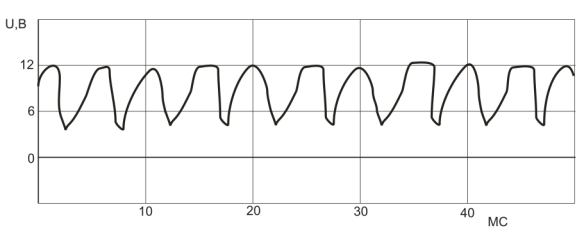 2.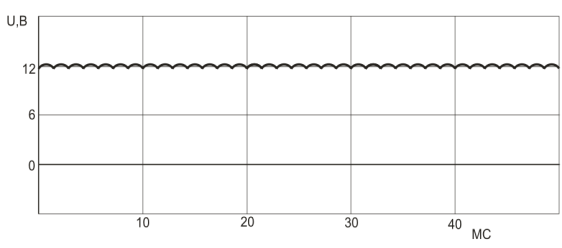 3.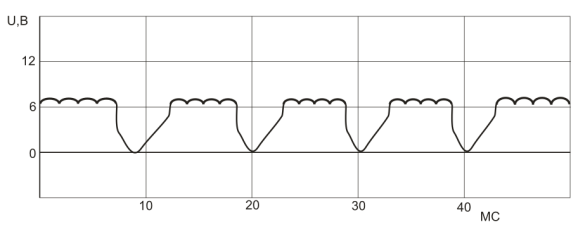 69. Какая осциллограмма характеризует работу генератора с обрывом положительного диода:1.2.3.70. Какая осциллограмма характеризует работу генератора при обрыве в одной из обмоток статора:1.2.3.71. При каком напряжении контрольная лампа зарядки АКБ должна погаснуть:1.	10 – 12 В.2.	12 – 12,5 В.3.	13 – 15 В.72. Какое напряжение должно быть на клеммах аккумуляторной батареи при 3000 об/мин коленчатого вала двигателя:1.	В пределе 13,7 – 14,5 В.2.	Равным 12 В.3.	Более 15 В.73. Какую цепь размыкает выключатель массы:1.	Между положительной клеммой батареи и корпусом автомобиля.2.	Между отрицательной клеммой батареи и корпусом автомобиля.3.	Между отрицательной и положительной клеммами батареи.74. Величина выходного напряжения генератора зависит:1.	Только от оборотов двигателя.2.	Только от величины напряжения в обмотке возбуждения.3.	От оборотов двигателя и величины напряжения в обмотке возбуждения.75. Как должно изменяться напряжение на силовой клемме исправного генератора:1.	Изменяться минимально относительно 13,7 В.2.	Изменяться скачкообразно в пределах 3-12 В.3.	Изменяться плавно от -12 В до +12 В.76. Неисправный регулятор напряжения приведет к:А.	Недозарядке АКБ.Б.	Перезарядке АКБ.В.	Появлению переменного напряжения на силовой клемме генератора.	1.	А и Б.	2.	А и В.	3.	Б и В.77. Как могут соединяться обмотки статора генератора:1.	Только треугольником.2.	Только звездой.3.	Звездой и треугольником.	78. Статорные обмотки генератора соединяются в звезду для:	А.	Увеличения напряжения на силовой клемме генератора.	Б.	Увеличения тока на силовой клемме генератора.	В.	Для стабилизации напряжения бортовой сети.	1.	А.	2.	Б.	3.	В.79. Статорные обмотки генератора соединяются треугольником для:	А.	Увеличения напряжения на силовой клемме генератора.	Б.	Увеличения тока на силовой клемме генератора.	В.	Для стабилизации напряжения бортовой сети.	1.	А.	2.	Б.	3.	В.80. Величина индуцируемого ЭДС в проводнике, движущемся в магнитном поле не зависит от:1.	Длины проводника. 2.	Скорости движения проводника.3.	Напряженности магнитного поля.4.	Диаметра проводника.81. Генераторы, какого типа применяют на современных автомобилях:
1.	Переменного тока.2.	Постоянного тока.3.	Смешанной конструкции.82. Из каких деталей состоит выпрямительный блок генератора:1.	Резисторов.2.	Диодов.3.	Конденсаторов.83. При изменении величины напряжения подаваемого на обмотку возбуждения генератора происходит:1.	Изменение ЭДС.2.	Изменение силы тока в генераторе.3.	Ни каких изменений не происходит.84. Что означает термин «самовозбуждение генератора»:1.	Возбуждение от аккумулятора.2.	Возбуждение от обмоток статора.3.	Возбуждение от обмоток ротора.85. Для чего на некоторых генераторных установках вместо силовых диодов используются стабилитроны:1.	Для защиты электронных регуляторов напряжения от всплесков высокого напряжения.2.	Для выпрямления напряжения на разных обмотках.3.	Для повышения напряжения.86. Как можно проверить работоспособность генераторной установки:1.	Замыканием плюсового вывода генератора на массу.2.	Замыканием плюсового вывода генератора с клеммой "Ш" щеткодержателя.3.	Вольтметром и амперметром.87. К чему приведет нарушение полярности при подключении генераторной установки:1.	К разрядке аккумуляторной батареи.2.	К перезарядке аккумуляторной батареи.3.	К выходу из строя генераторной установки.88. Какое значение прогиба приводных ремней генератора должно быть при нажатии на ремень с усилием 4 кгс:1.	10-15 мм.2.	15-22 мм.3.	22-30 мм.89. Что указывает на чрезмерное натяжение приводных ремней генератора:1.	Ослабление крепления шкива и свист приводных ремней при движении со скоростью более 60 км/ч.2.	Перегрев и ускоренный износ переднего подшипника генератора.3.	Оба ответа правильные.90. Назовите вероятную причину перезарядки АКБ («кипение» электролита):1.	Пробой выпрямительного блока.2.	Неисправность регулятора напряжения.3.	Проскальзывание приводного ремня генератора.Значение номинального напряжения генераторов:1 6, 12, 24 В2 7, 14, 28 В5, 10, 25 В92. Генераторная установка состоит из:1 Генератора и стартера2 Генератора и регулятора напряжения3 Генератора и АКБАКБ и потребителей93. Генераторная установка обеспечивает:1 Питанием все электропотребители автомобиля2 Заряжает АКБ при работающем двигателе3 Стабильность напряжения бортовой сетиЗапуск двигателя автомобиля94. Генераторная установка выполняется по … схеме:1 Однопроводной2 Двухпроводной 3 ТрехпроводнойЧетырехпроводной95. Статор генератора это:1 Главная неподвижная частьГлавная вращающаяся часть96. Ротор генератора это:1 Главная вращающаяся частьГлавная неподвижная часть97. Регулятор напряжения поддерживает напряжение бортовой сети при изменениях:1 Плотности электролита2 Частоты вращения ротора генератора3 Температуре окружающей среды4 Электрической нагрузке98. Напряжение генератора определяется:1 Величиной магнитного потока, создаваемой током обмотки возбуждения2 Силой тока, отдаваемой генератором в нагрузку3 Количество диодов в схеме генератораЧастотой вращения ротора99. Регулятор напряжения содержит:1 Измерительный элемент2 Элемент сравнения3 Регулирующий элемент4Эталонный элемент100. Клювообразная полюсная система ротора генератора позволяет:1 Создать однополюсную систему с помощью одной катушки возбуждения2 Создать многополюсную систему с помощью одной катушки возбуждения3 Создать однополюсную систему с помощью двух катушек возбуждения4 Создать многополюсную систему с помощью двух катушек возбужденияПо организации системы охлаждения генераторы делятся на типы:1 Обыкновенной конструкции2 Традиционной конструкции3 Компактной конструкцииС патрубком и воздуховодомДля устранения магнитного шума в генераторах используются:1 Специальная конструкция полюсных наконечников ротора2 Специальные немагнитные противошумные кольца3 Специальные противошумные вкладышиПодшипникиВ отечественных генераторах применяют щетки:1 Венто щетки2 Меднографитные3 ТокосъемныеЭлектрографитныеПривод генератора осуществляется:1 С помощью цепной передачи2 Клиновым ремнем3 Поликлиновым ремнемПлоским ремнемБесщеточные генераторы:1 Обладают повышенной надежностью и долговечностью2 Недолговечны и быстро выходят из строя3 Обмотка возбуждения неподвижнаОбмотка возбуждения подвижнаРотор бесщеточного генератора:1 Стальная восьмилучевая звездочка, между зубьями ротора размещены постоянные магниты2 Стальная шестилучевая звездочка, между зубьями ротора размещены постоянные магниты3 Стальная шестилучевая звездочка, без постоянных магнитовСтальная восьмилучевая звездочка, без постоянных магнитовРегуляторы напряжения по конструктивному исполнению бывают:1 Вибрационные2 Контактно-транзисторные3 ТиристорныеИнтегральныеПри проведении технического обслуживания генераторных установок:1 Допускается работа генераторной установки с отключенной АКБ2 Допускается присоединение к бортовой сети автомобиля источников электроэнергии обратной полярности3 Не допускаются любые проверки в схеме генераторной установки с подключением источников повышенного напряжения4 При проведении на автомобиле сварочных работ клемма «масса» сварочного аппарата должна быть соединена со свариваемой деталью. Провода, идущие к генератору и регулятору напряжения, можно не отключатьПри нормальной работе генераторной установки напряжение составляет:1 10-12 В2 13-15 В3 16-20 В26-30 В110	Питание обмотки возбуждения осуществляется от:1 От самого генератора2 Аккумуляторной батареи3 От стартераРегулятора напряжения3. Электронные системы управления агрегатами автомобилей1. Какой тип электродвигатель положен в основу конструкции стартера:1.	Электродвигатель переменного тока.2.	Электродвигатель постоянного тока2. Какое описание неисправности относится к дефекту «Не включается втягивающее реле стартера»:1.	При включении стартера он не включается и не прослушивается щелчок от удара зубьев шестерни при зацеплении с венцом маховика.2.	При включении стартера слышен единичный характерный щелчок от удара зубьев шестерни при зацеплении с венцом маховика, а якорь электродвигателя стартера не вращает коленчатый вал.3.	При включении стартера слышен шум вращения якоря электродвигателя, коленчатый вал двигателя не вращается, и слышен «пулеметный» треск в зацеплении обгонной муфты с венцом маховика.3. Какое описание неисправности относится к дефекту «Электродвигатель стартера работает, а коленчатый вал двигателя не вращается»:1.	При включении стартера он не включается и не прослушивается щелчок от удара зубьев шестерни при зацеплении с венцом маховика.2.	При включении стартера слышен единичный характерный щелчок от удара зубьев шестерни при зацеплении с венцом маховика, а якорь электродвигателя стартера не вращает коленчатый вал.3.	При включении стартера слышен шум вращения якоря электродвигателя, коленчатый вал двигателя не вращается, и слышен «пулеметный» треск в зацеплении обгонной муфты с венцом маховика.4. Какое описание неисправности относится к дефекту «Втягивающее реле включается, но якорь электродвигателя стартера не вращается или вращается медленно»:1.	При включении стартера он не включается и не прослушивается щелчок от удара зубьев шестерни при зацеплении с венцом маховика.2.	При включении стартера слышен единичный характерный щелчок от удара зубьев шестерни при зацеплении с венцом маховика, а якорь электродвигателя стартера не вращает коленчатый вал.3.	При включении стартера слышен шум вращения якоря электродвигателя, коленчатый вал двигателя не вращается, и слышен «пулеметный» треск в зацеплении обгонной муфты с венцом маховика.5. Назовите вероятную причину неисправности «Втягивающее реле включается, но якорь электродвигателя стартера не вращается или вращается медленно»:А.	Не подается напряжение от замка зажигания.Б.	Неисправность втягивающего реле.В.	Подгорели контакты втягивающего реле.Г.	Неисправен электродвигатель стартера.Д.	Пробуксовка обгонной муфты.Е.	Неисправность привода шестерни стартера. 1.	А и Б.2.	В и Г.3.	Д и Е.6. Назовите вероятную причину неисправности «Не включается втягивающее реле стартера»:А.	Не подается напряжение от замка зажигания.Б.	Неисправность втягивающего реле.В.	Подгорели контакты втягивающего реле.Г.	Неисправен электродвигатель стартера.Д.	Пробуксовка обгонной муфты.Е.	Неисправность привода шестерни стартера. 1.	А и Б.2.	В и Г.3.	Д и Е.7. Назовите вероятную причину неисправности «Электродвигатель стартера работает, а коленчатый вал двигателя не вращается»:А.	Не подается напряжение от замка зажигания.Б.	Неисправность втягивающего реле.В.	Подгорели контакты втягивающего реле.Г.	Неисправен электродвигатель стартера.Д.	Пробуксовка обгонной муфты.Е.	Неисправность привода шестерни стартера. 1.	А и Б.2.	В и Г.3.	Д и Е.8. Как будет изменяться сила тока, потребляемая стартером при увеличении  нагрузки на него:1.	Не будет изменяться.2.	Будет увеличиваться.3.	Будет уменьшаться.9. Для чего необходима обгонная муфта стартера:1.	Для передачи крутящего момента от стартера к двигателю.2.	Для передачи крутящего момента от двигателя к стартеру.3.	Для разгона стартера, перед тем как он войдёт в зацепление с маховиком.10. Для повышения крутящего момента стартера применяют:1.	Стартеры со встроенным планетарным редуктором.2.	Обгонные муфты с большим диаметром шестерни зацепления.3.	Обгонные муфты с малым диаметром шестерни зацепления.11. Сколько времени можно держать включенным стартер без опасных последствий для аккумуляторных батарей:1.	Не более 5 сек.2.	Не более 10 сек.3.	Не более 20 сек.12. Долговременное включение стартера двигателя автомобиля может привести к повреждению:1.	Только аккумуляторной батареи.2.	Только обмоток электростартера.3.	Аккумуляторной батареи и обмоток электростартера.13. Какую контактную группу защищает от подгорания реле включения стартера:1.	Замка зажигания.2.	Втягивающего реле стартера.3.	Дублирующего выключателя стартера.В систему электростартерного пуска входят:1 Генераторная установка2 Аккумуляторная батарея3 Устройство для облегчения пуска4 РедукторИсточником энергии в системах электростартерного пуска является:1 Генераторная установка2 Стартерная свинцовая аккумуляторная батарея3 Двигатель постоянного тока4 Двигатель переменного токаХарактеристики стартерных электродвигателей зависят от:1 Токоскоростной характеристики генераторной установки2 Технического состояния генераторной установки3 Емкости аккумуляторной батареи4 Технического состояния аккумуляторной батареиРежим работы электростартера:1 Кратковременный с длительностью включения до 10 с (20ºС)2 Долговременный с длительностью включения до 30 с (20ºС)3 Кратковременный с длительностью включения до 15-20 с (-10ºС)4 Долговременный с длительностью включения до 40 с (-10ºС)По типу и принципу работы приводных механизмов выделяют стартеры:1 С электромеханическим перемещением шестерни привода2 С инерционным приводом3 С комбинированным приводом4 С универсальным приводомСтартер состоит из:1 Электродвигателя постоянного тока2 Электродвигателя переменного тока3 Электромагнитного тягового реле4 Механизма приводаКорпус электростартера изготавливают из:1 Алюминия2 Трубы (сталь 10 или сталь 2)3 Стальной полосы (сталь 10 или сталь 2)4 Магнитомягкого материалаКатушки последовательной обмотки стартера наматываются из провода:1 Алюминиевого, круглого сечения2 Медного, прямоугольного сечения3 Стального, прямоугольного сечения4 Стального, круглого сеченияЯкорь стартера представляет собой шихтованный сердечник, в пазы которого укладываются секции обмотки. В шихтованном сердечнике:1 Увеличивается магнитный поток2 Меньше потери на вихревые токи3 Создать многополюсную систему4 Уменьшить вес якоря стартераВ электростартерах применяют коллекторы:1 Медные неразборные на стальной втулке2 Сборные цилиндрические на металлической втулке3 Цилиндрические с пластмассовым корпусом4 Торцовые с пластмассовым корпусомВ электростартерах применяют:1 Электрографитные щетки2 Меднографитные щетки3 Бронзовые щетки4 Электрографитные щетки с добавлением мышьякаВ механизмах привода электростартеров используется:1 Предохранительные муфты2 Кулачковые сцепные муфты3 Храповые муфты свободного хода4 Роликовые муфты свободного ходаДля защиты стартеров от влаги, масла, грязи используют:1 Резиновые кольца2 Уплотнительные прокладки3 Резиновые шайбы4 Каучуковые чехлыРедукторы, встраиваемые в стартеры делятся на:1 Червячный с внутренним зацеплением2 Цилиндрический с внешним зацеплением3 Цилиндрический с внутренним зацеплением4 ПланетарныйСвойства электростартеров оценивают по рабочим характеристикам, которые включают:1 Зависимость напряжения на зажимах стартера2 Полезной мощности на валу3 Полезного вращающего момента4 Частоты вращения якоря5 КПД стартерного электродвигателя от силы тока якоря6 Мощности стартерного электродвигателя Свойства электростартеров оценивают по механическим характеристикам, которые включают:1 Пусковой мощности2 Зависимость вращающего момента от частоты вращения якоря3 Напряжения на выводах стартерного электродвигателя4 Частоте вращения коленчатого валаСистема стоп-старта выполняет функции:1 Автоматического управления остановкой и пуском двигателя2 Обеспечивает дополнительную экономию топлива3 Увеличивает срок службы электростартераОбеспечивает легкий пуск двигателя в зимний период4. Электронные системы управления динамикой автомобилей1. Искра на свечах зажигания возникает в момент:1.	Замыкания контактов прерывателя.2.	Размыкания контактов прерывателя.2. Накопление энергии в катушке зажигания происходит, когда первичная обмотка катушки зажигания:1.	Замкнута на «массу».2.	Разомкнута от «массы».3. Величина ЭДС индуцируемая в обмотке катушки зажигания  зависит:1.	Только от скорости исчезновения магнитного потока.2.	Только от скорости нарастания магнитного потока.3.	От скорости  изменения (нарастания или исчезновения) магнитного потока. 4. Какую функцию выполняет конденсатор в контактных системах зажигания:1.	Увеличивает скорость исчезновения тока в первичной обмотке катушки зажигания.2.	Увеличивает УЗСК.3.	Уменьшает УЗСК.5. С увеличением зазора между контактами прерывателя УЗСК:1.	Увеличивается.2.	Уменьшается.3.	Остается неизменным.6. Какой прибор используют для контроля величины зазора между контактами прерывателя:1.	Амперметр.2.	Вольтметр.3.	Прибор измерения УЗСК.7. Падение напряжения на контактах прерывателя не должна превышать:1.	0,2 В.2.	0,5 В.3.	1,0 В.8. При увеличении оборотов коленчатого вала двигателя УОЗ должен:1.	Увеличиваться.2.	Уменьшаться.3.	Оставаться постоянным.9. При увеличении нагрузки на двигатель УОЗ должен:1.	Увеличиваться.2.	Уменьшаться.3.	Оставаться постоянным.10. При увеличении температуры охлаждающей жидкости УОЗ должен:1.	Увеличиваться.2.	Уменьшаться.3.	Оставаться постоянным.11. При возникновении детонации скорость распространения пламени:1.	Увеличиваться.2.	Уменьшаться.3.	Оставаться постоянным.12. С повышением октанового числа топлива вероятность детонации:1.	Увеличиваться.2.	Уменьшаться.3.	Оставаться постоянным.13. С повышением степени сжатия вероятность детонации:1.	Увеличиваться.2.	Уменьшаться.3.	Оставаться постоянным.14. С уменьшением УОЗ вероятность детонации:1.	Увеличиваться.2.	Уменьшаться.3.	Оставаться постоянным.15. При работе на бедной смеси вероятность детонации:1.	Увеличиваться.2.	Уменьшаться.3.	Оставаться постоянным.16. С увеличением содержания остаточных газов в цилиндрах двигателя вероятность детонации:1.	Увеличиваться.2.	Уменьшаться.3.	Оставаться постоянным.17. Техник А сказал, что с катушки зажигания искрообразование происходит одновременно в цилиндрах 1 и 4.Техник Б сказал, что на одной из этих свечей искрообразование всегда происходит при напряжении положительной полярности, а у другой при напряжении отрицательной полярности.Кто из них прав:1.	Только А.2.	Только Б.3.	Оба правы.4.	Оба не правы.18. Вольтметр подключен к отрицательному выводу первичной обмотки катушки электронной системы зажигания. Ключ зажигания включен, двигатель не запущен. Какое напряжение должен показывать вольтметр:1.	О В.2.	1 В.3.	12 - 14 В.19. На осциллограммах напряжений вторичных цепей системы зажигания обнаружено, что напряжение во время искрообразования для цилиндра № 4 больше, чем для остальных на 5 - 6 кВ.Что является наиболее вероятной причиной неисправности:1.	Нагар на свече четвертого цилиндра.2.	Подгорание электродов на свече четвертого цилиндра.3.	Высокое сопротивление высоковольтного провода свечи четвертого цилиндра.20. Для всех цилиндров длительность искрообразования не превышает 0,6 мс, а напряжение на электродах свечей во время искрообразования ниже нормы.Какова наиболее вероятная причина неисправности:1.		Контакт «бегунок — центральный электрод» в высоковольтном распределителе имеет слишком большое сопротивление.2.	Контакт «бегунок — центральный электрод» в высоковольтном распределителе имеет слишком низкое сопротивление.3.		Во вторичной обмотке катушки зажигания имеется межвитковое замыкание.4.	Сопротивление первичной обмотки катушки зажигания слишком низкое.21. С помощью какого прибора проверяют конденсатор в контактной системе зажигания:1.	Осциллографа.2.	Омметра.3.	Фарадметра.4.	Амперметра.22. С неисправностью какого элемента системы зажигания связано обгорание контактов:1.	Катушки зажигания.2.	Конденсатора.3.	Высоковольтного провода.23. По какой цепи в системе зажигания протекает ток при накоплении энергии в катушке зажигания:1.	По высоковольтной.2.	По низковольтной.24. Как проверить исправность блока коммутатора, ответственного за защиту катушки зажигания от перегрева:1.	Подсоединить к клемме «-» катушки зажигания прибор УЗСК.2.	Подсоединить к клемме «-» катушки зажигания вольтметр.3.	С помощью диагностического комплекса МТ-4.25. Напряжение на выходе датчика Холла изменяется в диапазоне:1.	От 0,4 до 9 В.2.	От 0 до 12 В.3.	От 0,5 до 5 В.26. Величина сигнала индукционного датчика транзисторной системы зажигания зависит от:1.	Оборотов двигателя.2.	Величины подаваемого на него напряжения.27. Какая система зажигания вырабатывает с управляющего датчика сигнал прямоугольной формы:1.	Система зажигания с индукционным датчиком.2.	Система зажигания с датчиком Холла.3.	Контактная система зажигания.28. Какой прибор применяют для проверки пробивных напряжений на свечах зажигания:1.	Осциллограф.2.	Амперметр.3.	Мультиметр.29. Какую функцию выполняет коммутатор в транзисторной системе зажигания:1.	Управляет УОЗ.2.	Управляет УЗСК.3.	Управляет оборотами двигателя.30. Чрезмерное увеличение зазора на свечах зажигания приведет к:1.	Пробою высоковольтных проводов.2.	Улучшению воспламенения рабочей смеси.3.	Увеличению пропусков зажигания.31. При увеличении оборотов коленчатого вала двигателя УЗСК в транзисторной системе зажигания:1.	Увеличивается.2.	Уменьшается.3.	Не изменяется.32. При увеличении оборотов коленчатого вала двигателя УЗСК в контактной системе зажигания:1.	Уменьшается.2.	Увеличивается не более 2 - 30.33. Как изменяется угол опережения зажигания при увеличении УЗСК в контактной системе зажигания:1.	Увеличивается.2.	Уменьшается.3.	Не изменяется.34. Какой дефект может привести к увеличению угла опережения зажигания больше нормы:Ослабление пружин центробежного регулятора.Ослабление или загрязнение соединительных проводов.Уменьшенный зазор между контактами.      35. Какой дефект приводит к неустойчивой работе двигателя на холостом ходу:Ток не проходит через контакты прерывателя.Слишком раннее зажигание.Не подаётся высокое напряжение к свечам зажигания.36. Какой дефект приводит к неустойчивой работе двигателя на большой частоте вращения коленчатого вала:Ослабла пружина подвижного контакта прерывателя.Сгорел резистор в роторе распределителя зажигания.Малый зазор между контактами прерывателя.      37. По какой причине двигатель работает с перебоя на всех оборотах:Маленький зазор между электродами свечей зажигания.Снижение ёмкости конденсатора или обрыв в нём.Сгорел резистор в роторе распределителе зажигания.38. По какой причине двигатель не развивает полной мощности и не обладает достаточной приемистостью:	Не размыкаются контакты прерывателя.	Неправильно выставлен угол опережения зажигания.	Сгорел резистор в роторе распределителя зажигания.39. Для четырехцилиндровых двигателей ВАЗ УЗСК должно  находиться в переделах:          1.	От 52 до 58°.2.	От 45 до 52°.3.	От 38 до 45°.Системы зажигания по конструктивным и схемным исполнениям делятся на:1 Контактную2 Контактно-транзисторную3 Бесконтактную4 Бесконтактно-тиристорнуюКулачок прерывателя в контактной системе зажигания связан с коленчатым валом через … передачу:1 Зубчатую2 Цепную3 Зубчато-ременную4 КлиновуюВремя замкнутого и разомкнутого состояния контактов прерывателя-распределителя определяется:1 Напряжением в сети автомобиля2 Конфигурацией кулачка3 Частотой вращения коленчатого вала4 Зазором между контактамиДля предотвращения возникновения детонации в контактной системе зажигания предусмотрен:1 Грузики2 Октан-корректор3 Дополнительный резистор4 ТраверсаДобавочный резистор в контактной системе зажигания:1 Устраняет влияние снижения напряжения в бортовой сети при включении стартера2 Защищает первичную цепь от перегрузки3 Защищает АКБ от саморазряда4 Предотвращает возникновение детонацииОтличие контактно-транзисторной системы зажигания от контактной состоит в том, что:1 Первичную цепь обмотки возбуждения коммутирует транзистор2 Устранено подгорание и износ контактов прерывателя3 Наличие электронного коммутатора4 Наличие датчика Холла в датчике-распределителеОтличие электронных систем зажигания от контактных:1 Наличие датчика Виганда2 Контактный прерыватель заменен бесконтактными датчиками3 Наличие датчика Холла4 Наличие датчика ЗеебекаМагнитоэлектрические датчики бывают нескольких типов:1 Генераторного2 Коммутаторного3 Статорного4 РоторногоВ микропроцессорной системе зажигания применяется:1 Электронное управление углом зажигания2 Экономайзер принудительного холостого хода3 Датчик угловых импульсов4 Датчик-распределительКатушки зажигания выполняются по схемам соединения обмоток:1 Трансформаторной2 Автотрансформаторной3 РеостатнойВторичная обмотка катушки зажигания имеет:1 Число витков 260-330, диаметр провода 0,5-0,9 мм2 Число витков 16-40 тыс., диаметр провода 0,06-0,09 ммПервичная обмотка катушки зажигания имеет:1 Число витков 260-330, диаметр провода 0,5-0,9 мм2 Число витков 16-40 тыс., диаметр провода 0,06-0,09 ммВитой наружный магнитопровод катушки зажигания предназначен для:1 Увеличивает проводимость катушки2 Увеличивает индуктивность катушки3 Лучшего охлаждения катушкиКатушка с замкнутым магнитопроводом позволяет:1 Накопить энергию в значительно меньшем объеме катушки2 Снизить расход обмоточной меди3 Снизить трудоемкость изготовления4 Уменьшить число выводов катушкиРаспределители зажигания предназначены для:1 Распределения топлива по форсункам2 Управления моментом искрообразования3 Распределения искры по цилиндрамКулачок прерывательного механизма имеет число выступов:1 По числу цилиндров плюс один2 По числу цилиндров двигателя3 По числу цилиндров минус одинВ бесконтактном датчике магнитоэлектрического типа число пар полюсов соответствует:1 По числу цилиндров плюс один2 По числу цилиндров двигателя3 По числу цилиндров минус одинВ бесконтактном датчике при применении датчика Холла число прорезей магнитного экрана соответствует:1 По числу цилиндров плюс один2 По числу цилиндров двигателя3 По числу цилиндров минус одинКалильное число свечи зажигания (отечественного производства) характеризует:1 Среднее индикаторное давление до появления калильного зажигания2 Время до появления калильного зажиганияКалильное число свечи зажигания (зарубежного производства) характеризует:1 Среднее индикаторное давление до появления калильного зажигания2 Время до появления калильного зажигания3 Температуру до появления калильного зажигания Автомобильные шины передачи данных1. Что называется блок фарой:Фара, в которой совмещено несколько отражателей.Фара, имеющая прямоугольную форму рефлектора.Фара с габаритными огнями.2. Какого номинального напряжения применяют лампы накаливания, в фарах головного освещения:	Напряжение 24 В.Напряжение 12 В.Напряжение 6 В.5. Фары головного освещения должны быть:1. 	Отрегулированы строго по нормативам.2. 	Отрегулированы, так как удобно владельцу автомобиля.3. 	Они не требуют регулировки, так как, это не имеет значения.6. По какой причине не горят отдельные лампы фар и фонарей:Повреждение проводов, сгорела лампа или предохранитель.Неисправность реле включения фар или фонарей.Не исправен тумблер включения.7. Какая неисправность связана с тем, что не переключается ближний и дальний свет фар:Неисправно реле ближнего или дальнего света фар.Сгорела одна из ламп ближнего света.Замыкание в проводке питания.Над кругом знака официального утверждения фар головного освещения нанесен квадрат, в который вписаны буквы CR, которые означают:1 Данная конструкция удовлетворяет требованиям только в отношении ближнего света2 Данная конструкция удовлетворяет требованиям только в отношении дальнего света3 Данная конструкция удовлетворяет требованиям в отношении дальнего и ближнего светаИспользуется лампа-фараНаполнение колбы лампы инертным газом и небольшим количеством йода (брома) позволяет:1 Нагреть нить накала до 2700-2900˚С2 Обеспечить 50-60% световую отдачу лампы3 Существенно увеличить срок службы лампыИспользовать лампу с штифтовым цоколемРасшифровать маркировку лампы накаливания А 12-45+40:1 12 – номинальное напряжение, В2 12 – величина светового потока, Лм3 45, 40 – потребляемая мощность в Вт нитей накаливания дальнего и ближнего света4 45, 40 - потребляемая мощность в Вт нитей накаливания ближнего и дальнего светаБортовые системы диагностированияОсновной функцией информационно-измерительной системы является:Обеспечение водителя информацией о режиме движения.Обеспечение водителя информацией о пробках на дороге.Обеспечение водителя информацией о работоспособности агрегатов.При размещении приборов на приборном щитке используется:Принцип левой руки.Зонально-функциональный принцип.Принцип наглядности.Принцип доступности.Что способствует лучшему считыванию показаний приборов:Расцветка шкал по зонам.Достаточная яркость сигнализаторов.Красный мигающий свет с частотой 10-15 Гц.По способу отображения информации приборы информационно-измерительной системы делятся на:Указывающие.Светосигнальные.Предупреждающие.Сигнализирующие.Приборы информационно-измерительной системы имеют:Абсолютную погрешность.Относительную погрешность.Порог чувствительности.Степень точности.По конструктивному исполнению приборы информационно-измерительной системы делятся на:Ручные.Механические.Электрические.Электронные.Электрические измерительные приборы состоят из:Датчика.Переключателя.Реле.Указателя.По своему назначению приборы информационно-измерительной системы делятся на:Термометры.Охладители.Подогреватели.Измерители уровня топлива.Измерители скорости автомобиля.Реостатные датчики работают:На эффекте Холла.Методом замера сопротивлений.На эффекте Виганда.Методом замера температур.Обязательный элемент датчика давления:Термобиметаллическая пластина.Плоская или гофрированная мембрана.Термосопротивление.7.Гибридные автомобили и электромобили1. Какого типа электродвигатели применяют во вспомогательном автомобильном электрооборудовании:Электродвигатели постоянного тока.Электродвигатели переменного тока.3.	Применяют электродвигатели как постоянного, так и переменного тока.Электропривод состоит из:Аккумуляторной батареи.Электродвигателя.Системы передачи механической энергии.Системы управленияДвигатели с электромагнитным возбуждением имеют ______________ возбуждениеПараллельное.Смешанное.Последовательное.Комбинированное.Реверсивные двигатели снабжены:Одной обмоткой возбуждения.Двумя обмотками возбуждения.КПД электродвигателей не превышает:40%.50%.60%.70%.Электродвигатель объединенный с редуктором называется:Мотонасосом.Моторедуктором.Моторолером.Электродвигатель объединенный с насосом называется:Мотонасосом.Моторедуктором.Моторолером8. Электронные системы пассивной безопасности1.Ток плавкой вставки предохранителя должен быть:1.	Больше максимального тока в цепи.2. 	Равным значению максимального тока в цепи.3. 	Меньше максимального тока в цепи.Отечественным стандартом предусмотрены виды схем:Принципиальная.Схема расположений.Схема соединений.Кратковременно работающие мощные потребители электроэнергии обычно подключаются:К выводам выключателя зажигания.К линии аккумулятор-генератор.Через выключатель наружного освещения.Потребители, включаемые при работающем двигателе подключаются:К выводам выключателя зажигания.К линии аккумулятор-генератор.Через выключатель наружного освещения.Все приборы наружного освещения подключаются:К выводам выключателя зажигания.К линии аккумулятор-генератор.Через выключатель наружного освещения.Сплошная расцветка проводов выполняется из:5 цветов.10 цветов.15 цветов.20 цветов.Защита электрических цепей от коротких замыканий и перегрузок осуществляется:Плавкими предохранителями.Термобиметаллическими предохранителями.Позисторами.Разъединителями.Коммутационная аппаратура прямого действия:1.Выключатели.2.Переключатели.3.Кнопки.4.Реле.5.Контакторы.Коммутационная аппаратура дистанционного действия:1.Выключатели.2.Переключатели.3.Кнопки.4.Реле.5.Контакторы.А.1 Вопросы для опросаТема 1. Введение 1.Развитие систем автоматического управления автомобилем.   2. Электронные и микропроцессорные системы управления автомобилей. Тема 2. Электронные системы управления ДВС. 1.Двигатель внутреннего сгорания, как объект управления. 2.Состав и структура электронной системы управления ДВС. 3.Классификация систем впрыска бензиновых двигателей. 4.Исполнительные механизмы электронной системы управления ДВС. 5.Устройство и принцип действия электромагнитных форсунок. 6.Устройство и принцип действия датчиков массового расхода воздуха. 7.Устройство и принцип действия датчиков положения коленчатого и распределительного вала. 8.Устройство и принцип действия датчиков давления и положения дроссельной заслонки.9. Устройство и принцип действия электронной педали газа. 10.Устройство и принцип действия датчиков кислорода. 11.Электронные системы управления дизельными двигателями. 12.Классификация систем впрыска дизельных двигателей. 13.Аккумуляторная система впрыска Common Rail. 14.Устройство и принцип действия топливных форсунок дизельных двигателей.15. Система очистки отработавших газов. Тема 3 Электронные системы управления агрегатами трансмиссии.1.Система управления автоматической коробкой передач. 2.Система управления роботизированной коробкой передач. 3.Система управления бесступенчатой коробкой передач.4. Система электронного сцепления. 5.Системы управления активных подвесок. 6.Системы управления жесткостью амортизаторов. 7.Системы управления высотой кузова. 8.Электрогидравлический усилитель рулевого управления. 9.Устройство и принцип действия электроусилителей рулевого управления. 10.Устройство и принцип действия датчиков угла поворота рулевого колеса и крутящего момента в рулевом управлении Тема 4. Электронные системы управления динамикой автомобилей.1.Электромеханические тормозные системы.2. Электрогидравлические тормозные системы. 3.Электропневматические тормозные системы. 4.Назначение и принцип действия антиблокировочных систем. 5.Принципиальная схема антиблокировочной системы. 6.Устройство и принцип действия модулятора давления АБС. 7.Устройство и принцип действия датчиков угловой скорости колес. 8.Система распределения тормозных сил. 9.Устройство и принцип действия модулятора давления ПБС. 10.Назначение и принцип действия противобуксовочных систем. 11.Система управления торможением двигателем. 12.Системы электронной блокировки дифференциала. 13.Системы курсовой устойчивости автомобиля. 14.Датчики системы курсовой устойчивости автомобиля. Тема 5. Автомобильные шины передачи данных.1.Топология сети. Адресация сообщений. Методы доступа. 2.Слои шины передачи данных. Характеристика шин передачи данных. 3.Передача сигнала по шине данных. Преимущества шин передачи данных.   4.CAN - шина передачи данных. 5.Протокол CAN – шины. Структура фрейма CAN – шины. 6.Процесс отправки и приема сообщения.7. LIN - шина передачи данных. Протокол LIN – шины. Структура фрейма LIN – шины. 8.MOST - шина передачи данных. Структура световода MOST – шины. Структура фрейма MOST – шины. 9.Шина передачи данных FlexRay. Протокол шины данных FlexRay/ Структура фрейма шины FlexRay/ Тема 6. Бортовые системы диагностирования.1.OBD-I. OBD-II. Работа системы бортовой диагностики. 2.Циклы движения и прогрева. 3.Автомобильные диагностические сканеры. 4.Коды неисправностей. 5.Уровни проверки бортовых систем. 6.Мониторинг пропусков воспламенения. 7.Мониторинг топливной системы. 8.Комплексный мониторинг компонентов. 9.Мониторинг датчиков кислорода. Тема 7. Гибридные автомобили и электромобили1.Классификация гибридных автомобилей и электромобилей. 2.Параллельные гибриды. 3.Раздельные гибриды. 4.Последовательные гибриды. 5.Раздельные последовательные гибриды. 6.Индивидуальный привод (мотор-колѐса). 7.Компоненты гибридных автомобилей. 8.Прочие гибридные автомобили. 9.Электромобили на топливных элементах. 10.Батарейные электромобили. Тема 8. Электронные системы пассивной безопасности.1.Системы пассивной безопасности.2. Структура системы пассивной безопасности. 3.Подушки безопасности. 4.Устройство пиропатрона. 5.Газогенератор подушки безопасности. 6.Натяжители ремней безопасности. 7.Ограничитель натяжения ремней безопасности.8.Активные подголовники. 9.Защита пешеходов. 10.Аварийные размыкатели АКБ.11. Блок управления SRS. Датчики системы SRS. 12.Определение занятости сиденья.Блок B – Оценочные средства для диагностирования сформированности уровня компетенций – «уметь»В.0 Примерные задания для контрольной работыТемой контрольной работы является проектирование электромагнитной форсунки бензинового двигателя внутреннего сгорания. Исходные сведения на проектирование электромагнитной форсунки задаются преподавателем и содержат необходимые сведения о ходе штока, питающем напряжении и развиваемом усилии форсунки. Графическая часть контрольной работы должна содержать следующие материалы: график зависимости производительности форсунки от частоты вращения коленчатого вала двигателя внутреннего сгорания; конструктивную схемы электромагнитной форсунки с указанием основных размеров; основные параметры электромагнитной форсунки в виде таблицы. Основные разделы контрольной работы:  расчѐт электромагнитной форсунки; определение параметров катушки; расчѐт производительности форсунки; проверка электромагнитной форсунки на нагрев. B.1 Варианты заданий на практические занятия / заданий для выполнения лабораторных работ:Темы практических занятий:1. Исследование работы датчиков электронных систем управления двигателем автомобиля.2. Исследование работы исполнительных механизмов электронных систем управления двигателем автомобиля.3 Исследование работы электроусилителя рулевого управления.4. Исследование работы датчиков систем управления динамикой автомобиля.Блок С – Оценочные средства для диагностирования сформированности уровня компетенций – «владеть»С.0 Перечень дискуссионных тем для проведения круглого стола1. Системы обеспечения комфорта и безопасности.Описание показателей и критериев оценивания компетенций, описание шкал оцениванияОценивание выполнения практических заданийОценивание выполнения тестовОценивание ответа на экзаменеРаздел 3 Методические материалы, определяющие процедуры оценивания знаний, умений, навыков и (или) опыта деятельности, характеризующих этапы формирования компетенцийОсновными этапами формирования компетенций по дисциплине при изучении студентами дисциплины являются последовательное изучение содержательно связанных между собой разделов.В экзаменационный билет включено два теоретических вопроса и практическое задание, соответствующие содержанию формируемых компетенций. Экзамен проводится в устной форме. На ответ и решение задачи студенту отводится 40 минут. За ответы на теоретические вопросы студент может получить максимально 60 баллов, за решение задачи – 40 баллов.Перевод баллов в оценку:– 85-100 – «отлично»;– 70-84 – «хорошо»;– 50-69 – «удовлетворительно»;– 0-49 – «неудовлетворительно».Или по итогам выставляется дифференцированная оценка с учетом шкалы оценивания.Тестирование проводится с помощью веб-приложения «Универсальная система тестирования БГТИ».На тестирование отводится 90 минут. Каждый вариант тестовых заданий включает
25 вопросов. За каждый правильный ответ на вопрос дается 4 балла.Перевод баллов в оценку:– 85-100 – «отлично»;– 70-84 – «хорошо»;– 50-69 – «удовлетворительно»;– 0-49 – «неудовлетворительно».В целом по дисциплине оценка «зачтено» ставится в следующих случаях:– обучаемый демонстрирует самостоятельность в применении знаний, умений и навыков к решению учебных заданий в полном соответствии с образцом, данным преподавателем, по заданиям, решение которых было показано преподавателем, следует считать, что компетенция сформирована, но ее уровень недостаточно высок.– обучаемый способен  продемонстрировать самостоятельное применение знаний, умений и навыков при решении заданий, аналогичных тем, которые представлял преподаватель при потенциальном формировании компетенции, подтверждает наличие сформированной компетенции, причем на более высоком уровне. Наличие сформированной компетенции на повышенном уровне самостоятельности со стороны обучаемого при ее практической демонстрации в ходе решения аналогичных заданий следует оценивать как положительное и устойчиво закрепленное в практическом навыке.– обучаемый демонстрирует способность к полной самостоятельности (допускаются консультации с преподавателем по сопутствующим вопросам) в выборе способа решения неизвестных или нестандартных заданий в рамках учебной дисциплины с использованием знаний, умений и навыков, полученных как в ходе освоения данной учебной дисциплины, так и смежных дисциплин, следует считать компетенцию сформированной на высоком уровне.Оценка «незачтено» ставится при неспособности обучаемого самостоятельно продемонстрировать наличие знаний при решении заданий, которые были представлены преподавателем вместе с образцом их решения, отсутствие самостоятельности в применении умения к использованию методов освоения учебной дисциплины и неспособность самостоятельно проявить навык повторения решения поставленной задачи по стандартному образцу свидетельствуют об отсутствии сформированной компетенции. Отсутствие подтверждения наличия сформированности компетенции свидетельствует об отрицательных результатах освоения учебной дисциплины.При оценивании результатов обучения: знания, умения, навыки и/или опыта деятельности (владения) в процессе формирования заявленных компетенций используются различные формы оценочных средств текущего, рубежного и итогового контроля (промежуточной аттестацииФормируемые компетенцииПланируемые результаты обучения по дисциплине, характеризующие этапы формирования компетенцийВиды оценочных средств /шифр раздела в данном документеПК*-4 Способен руководить выполнением работ по техническому обслуживанию и ремонту транспортнотехнологических машин и их компонентовЗнать:- основные принципы технического обслуживания и ремонта транспортно-технологических машин и их компонентов, включая электронные системы транспортных и транспортнотехнологических машин нефтегазовой отраслиБлок А  задания репродуктивного уровняА.0 Фонд тестовых заданий по дисциплинеА.1 Вопросы для опросаПК*-4 Способен руководить выполнением работ по техническому обслуживанию и ремонту транспортнотехнологических машин и их компонентовУметь:- выполнять работы по техническому обслуживанию и ремонту транспортно- технологических машин и их компонентов, включая электронные системы транспортных и транспортнотехнологических машин нефтегазовой отрасли.БлокВ  задания реконструктивного уровняВ.0 Варианты заданий на выполнение контрольной работыB.1 Варианты заданий на практические занятия / заданий для выполнения лабораторных работПК*-4 Способен руководить выполнением работ по техническому обслуживанию и ремонту транспортнотехнологических машин и их компонентовВладеть:- навыками руководства выполнением работ по техническому обслуживанию и ремонту транспортно-технологических машин и их компонентов, включая электронные системы транспортных и транспортнотехнологических машин нефтегазовой отрасли.Блок С  задания практико-ориентированного и / или исследовательского уровняС.0 Перечень дискуссионных тем для  проведения круглого стола4-балльнаяшкалаОтличноХорошоУдовлетворительноНеудовлетворительно100 балльная шкала85-10070-8450-690-49Бинарная шкалаЗачтеноЗачтеноЗачтеноНе зачтено4-балльная шкалаПоказателиКритерииОтличноПолнота выполнения практического заданияСвоевременность выполнения заданияПоследовательность и рациональность выполнения заданияСамостоятельность решенияЗадание решено самостоятельно. При этом составлен правильный алгоритм решения задания, в логических рассуждениях, в выборе формул и решении нет ошибок, получен верный ответ, задание решено рациональным способом.ХорошоПолнота выполнения практического заданияСвоевременность выполнения заданияПоследовательность и рациональность выполнения заданияСамостоятельность решенияЗадание решено с помощью преподавателя. При этом составлен правильный алгоритм решения задания, в логическом рассуждении и решении нет существенных ошибок; правильно сделан выбор формул для решения; есть объяснение решения, но задание решено нерациональным способом или допущено не более двух несущественных ошибок, получен верный ответ.УдовлетворительноПолнота выполнения практического заданияСвоевременность выполнения заданияПоследовательность и рациональность выполнения заданияСамостоятельность решенияЗадание решено с подсказками преподавателя. При этом задание понято правильно, в логическом рассуждении нет существенных ошибок, но допущены существенные ошибки в выборе формул или в математических расчетах; задание решено не полностью или в общем виде.Неудовлетворительно Полнота выполнения практического заданияСвоевременность выполнения заданияПоследовательность и рациональность выполнения заданияСамостоятельность решенияЗадание не решено.4-балльнаяшкалаПоказателиКритерииОтличноПолнота выполнения тестовых заданийСвоевременность выполненияПравильность ответов на вопросыСамостоятельность тестированияВыполнено 85-100 % заданий предложенного теста, в заданиях открытого типа дан полный, развернутый ответ на поставленный вопросХорошоПолнота выполнения тестовых заданийСвоевременность выполненияПравильность ответов на вопросыСамостоятельность тестированияВыполнено 70-84 % заданий предложенного теста, в заданиях открытого типа дан полный, развернутый ответ на поставленный вопрос; однако были допущены неточности в определении понятий, терминов и др.УдовлетворительноПолнота выполнения тестовых заданийСвоевременность выполненияПравильность ответов на вопросыСамостоятельность тестированияВыполнено 50-69 % заданий предложенного теста, в заданиях открытого типа дан неполный ответ на поставленный вопрос, в ответе не присутствуют доказательные примеры, текст со стилистическими и орфографическими ошибками.Неудовлетворительно Полнота выполнения тестовых заданийСвоевременность выполненияПравильность ответов на вопросыСамостоятельность тестированияВыполнено 0 %-49 % заданий предложенного теста, на поставленные вопросы ответ отсутствует или неполный, допущены существенные ошибки в теоретическом материале (терминах, понятиях).4-балльная шкалаПоказателиКритерииОтличноПолнота изложения теоретического материалаПолнота и правильность решения практического заданияПравильность и или аргументированность изложения последовательность действийСамостоятельность ответаКультура речиДан полный, в логической последовательности развернутый ответ на поставленный вопрос, где он продемонстрировал знания предмета в полном объеме учебной программы, достаточно глубоко осмысливает дисциплину, самостоятельно, и исчерпывающе отвечает на дополнительные вопросы, приводит собственные примеры по проблематике поставленного вопроса, решил предложенные практические задания без ошибок.ХорошоПолнота изложения теоретического материалаПолнота и правильность решения практического заданияПравильность и или аргументированность изложения последовательность действийСамостоятельность ответаКультура речиДан развернутый ответ на поставленный вопрос, где студент демонстрирует знания, приобретенные на лекционных и семинарских занятиях, а также полученные посредством изучения обязательных учебных материалов по курсу, дает аргументированные ответы, приводит примеры, в ответе присутствует свободное владение монологической речью, логичность и последовательность ответа. Однако допускается неточность в ответе. Решил предложенные практические задания с небольшими неточностями.УдовлетворительноПолнота изложения теоретического материалаПолнота и правильность решения практического заданияПравильность и или аргументированность изложения последовательность действийСамостоятельность ответаКультура речиДан ответ, свидетельствующий в основном о знании процессов изучаемой дисциплины, отличающийся недостаточной глубиной и полнотой раскрытия темы, знанием основных вопросов теории, слабо сформированными навыками анализа явлений, процессов, недостаточным умением давать аргументированные ответы и приводить примеры, недостаточно свободным владением монологической речью, логичностью и последовательностью ответа. Допускается несколько ошибок в содержании ответа и решении практических заданий.Неудовлетворительно Полнота изложения теоретического материалаПолнота и правильность решения практического заданияПравильность и или аргументированность изложения последовательность действийСамостоятельность ответаКультура речиДан ответ, который содержит ряд серьезных неточностей, обнаруживающий незнание процессов изучаемой предметной области, отличающийся неглубоким раскрытием темы, незнанием основных вопросов теории, несформированными навыками анализа явлений, процессов, неумением давать аргументированные ответы, слабым владением монологической речью, отсутствием логичности и последовательности. Выводы поверхностны. Решение практических заданий не выполнено, т.е студент не способен ответить на вопросы даже при дополнительных наводящих вопросах преподавателя.